PENGARUH KETERAMPILAN USAHA DAN MOTIVASI USAHA TERHADAP MINAT BERWIRAUSAHA (STUDI KASUS UMKM DI DESA MELATI II KABUPATEN SERDANG BEDAGAI)SKRIPSI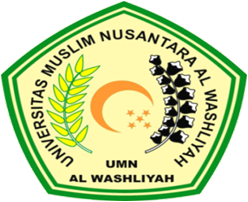 OLEH :POPPY HARIATI183114108PROGRAM STUDI MANAJEMENFAKULTAS EKONOMIUNIVERSITAS MUSLIM NUSANTARA AL WASHLIYAHMEDAN2022